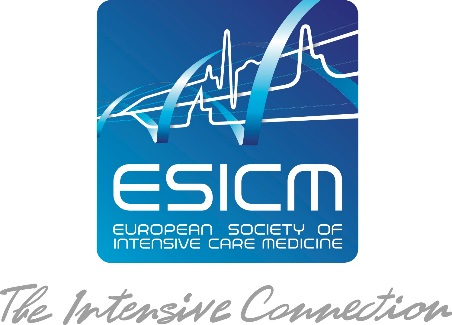 Application Form for Getting your Survey Endorsed by ESICMThis form should be used to present your survey to the ESICM Research Committee for review. Please complete it in English and send it by e-mail to research@esicm.org. The Research Committee will evaluate the surveys on a monthly basis. Please provide the questionnaire when submitting.Title of the Survey (Full title and Acronym)Survey Steering Committee and / or Advisory BoardChair / Lead Investigator (please indicate name, hospital /university, city and country)* Please note that the lead investigator must be an ESICM member Contact Person (if different) –please indicate address, email & phoneMembers of the Steering CommitteePlease indicate if the survey is submitted by an ESICM section or another group.ESICM section: Declaration of Potential Competing InterestsObjective (primary and secondary)Design and PopulationDevelopment of the Survey (please describe elements of item generation, iterative item reduction, results of pilot testing, measure of internal consistency and reliability)Methods and AnalysisAdministration of the survey Response rate and sample sizeExpected results How do you anticipate this survey may inform future research and/or clinical practice?Organisation of the ProjectNumber of Participants: We wish to involve medical professionals from __ICUs and ___patients.Geographical scope of the projectٱ	National. ٱ	EU Member Statesٱ	All European countriesٱ	InternationalPlanning Starting date: Immediately after endorsement by ESICMDuration: 3 months (it can be extended on request)Ethical Issues  I, the lead investigator, hereby declare that all the information provided in this application is true. ESICM Collaboration OfferCirculation to ESICM Members:Your survey will be circulated to the ESICM membership database. All relevant documents should be sent in an electronic format to the ESICM office.For sake of confidentiality, the Office will not communicate any e-mail address list of its members (see ESICM policy). The e-mailing will be carried out by ESICM.Please note that your survey information package will only reach ESICM members who have communicated their e-mail address.Opportunity to advertise your survey through ESICM Communication Media:Your survey will be advertised on the survey section of the ESICM  research webpage.You may be invited to produce a poster presenting your survey or the related results, which benefits from great exposure during ESICM Annual Congress.Opportunity to display the ESICM Logo:You will be entitled to display the ESICM logo together with the following sentence: “Endorsed by the European Society of Intensive Care Medicine” on your documentation, promotional material, emails and websites. ESICM should be kept informed of any promotional material embedding the ESICM logo. Please contact the ESICM office research@esicm.org  for a soft copy of the ESICM logo in an approved format.Your LiabilitiesYou must mention that your survey is endorsed by the European Society of Intensive Care Medicine in your publications.You may be invited to provide an update on your survey during Research Committee meetings.You may be also requested to provide a brief report on your survey developments to be posted on the ESICM website.By submitting an application, we assume that you agree on the ESICM endorsement conditions and that you acknowledge, understand and accept the above liabilities.Acceptance of your Application and Next StepsShould your survey be selected, you will be informed by e-mail of the decision of the Research Committee members. The e-mail will be signed by the Chair of the Research Committee on behalf of the Research Committee members, who have reviewed and approved your application.